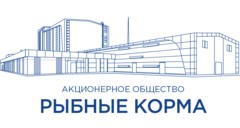 Крупный современный технологичный завод по производству кормов для аквакультуры                 и домашних животных АО "РЫБНЫЕ КОРМА" формирует команду активных, целеустремленных и ответственных сотрудников. Мы предлагаем стабильность, социальную защиту и карьерный рост в надёжной и перспективной компании для тех, кто хочет достойно зарабатывать, профессионально развиваться и строить свою карьеру вместе с нами!«Грузчик» - заработная плата от 40 000 руб. на рукиОбязанности:погрузка и выгрузка ТМЦ;перемещение товаров по складу как вручную, так и с применением простейших погрузочно-разгрузочных приспособлений и средств транспортировки;крепление и укрытие грузов на складах и транспортных средствах;поддержание чистоты на рабочем месте.
Требования:хорошая физическая форма, выносливость;отсутствие ограничений по состоянию здоровья и вредных привычек;исполнительность, аккуратность, ответственность,бережное отношение к грузу.​​​​​​​Условия:оформление в соответствии с Трудовым кодексом РФ;официальная заработная плата;бесплатная доставка корпоративным транспортом;спецодежда;страхование жизни;работа в комфортных условиях нового здания в окружении опытных профессионалов. Контактная информация:Менеджер по персоналу       aladzheva@fish-feed.ru+7 (851)2 666847, удобное время для звонка с 09.00. до 18.00, перерыв с 13.00 до 14.00Мы ищем коллег, которые любят сложные задачи и работу на результат, профессионалов своего дела, которые выкладываются на максимум и без лишних сантиментов!
